Publicado en Donostia-San Sebastián el 28/06/2024 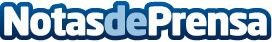 Profesionales de más de 12 países europeos se reúnen la próxima semana en San Sebastián para analizar el Talento y la Formación Profesional del siglo XXILas posibilidades de colaboración entre los diferentes países en este ámbito, la digitalización, las estrategias para contratación o retención de talento, la sostenibilidad o la incorporación de la mujer y su papel en las STEM (ciencia, tecnología, ingeniería y matemáticas), entre los temas que se abordarán en el Congreso SECOVE que se desarrollará los días 2 y 3 de julio en el Aquarium de San SebastiánDatos de contacto:Clúster GAIA ComunicaciónClúster GAIA Comunicación943223750 Nota de prensa publicada en: https://www.notasdeprensa.es/profesionales-de-mas-de-12-paises-europeos-se_1 Categorias: Educación País Vasco Recursos humanos Otros Servicios Formación profesional http://www.notasdeprensa.es